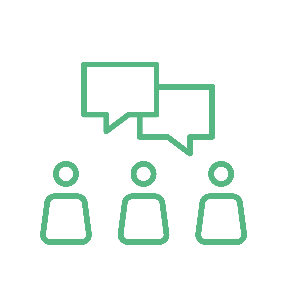 Dialogmødet mellem leder og medarbejdere 
Model 3: Opfølgning, hvis I arbejder adskilt eller forskudt